Publicado en Ciudad de México el 02/05/2024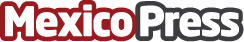 Acclaim Energy México anuncia los ganadores del Energy Supplier Quality Awards 2023Acclaim Energy anuncia a los 5 ganadores del Energy Supplier Quality Award 2023Datos de contacto:Dennis VegasAcclaim Energy832 646 4325Nota de prensa publicada en: https://www.mexicopress.com.mx/acclaim-energy-mexico-anuncia-los-ganadores_1 Categorías: Nacional Ecología Sostenibilidad Premios Sector Energético http://www.mexicopress.com.mx